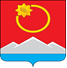 АДМИНИСТРАЦИЯ ТЕНЬКИНСКОГО ГОРОДСКОГО ОКРУГАМАГАДАНСКОЙ ОБЛАСТИП О С Т А Н О В Л Е Н И Е         10.02.2020 № 32-па                 п. Усть-ОмчугО внесении изменений в постановление администрации Тенькинского городского округа Магаданской областиот 02 февраля 2016 г. № 69-па «О создании Совета по развитию торговли и предпринимательства при администрации Тенькинского городского округа»Администрация Тенькинского городского округа Магаданской области  п о с т а н о в л я е т:Внести следующие изменения в состав Совета по развитию торговли и предпринимательства при администрации Тенькинского городского округа, утвержденный постановлением администрации Тенькинского городского округа Магаданской области от 02 февраля 2016 г. № 69-па «О создании Совета по развитию торговли и предпринимательства при администрации Тенькинского городского округа» (далее – Совет):Вывести из состава Совета председателя:Ульрих Татьяну Владимировну – врио главы Тенькинского городского округа Магаданской области;Ввести  в состав Совета председателем:Ревутского Дениса Анатольевича – главу Тенькинского городского округа Магаданской области;2. Настоящее постановление подлежит  официальному опубликованию (обнародованию).Глава Тенькинского городского округа                                              Д. А. Ревутский